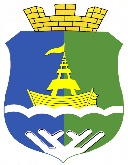 КОМИССИЯПО РАССМОТРЕНИЮ ПРОЕКТОВ О ВНЕСЕНИИ ИЗМЕНЕНИЙ
В ГЕНЕРАЛЬНЫЙ ПЛАН ИЛИ 
ПРАВИЛ ЗЕМЛЕПОЛЬЗОВАНИЯ И ЗАСТРОЙКИ МУНИЦИПАЛЬНОГО ОБРАЗОВАНИЯ ГОРОДСКОЕ ПОСЕЛЕНИЕ ПРИОБЬЕ628126, Россия, Тюменская область, Ханты-Мансийский автономный округ-Югра, Октябрьский район, п.г.т. Приобье, ул. Югорская, дом 5/1Тел./факс (34678) 32-4-52 e-mail: admpriobie@mail.ruОКПО 79553601 ОГРН 1025300232965 ИНН 8614006680 КПП 861401001« 19 » марта 2024                                                                                                   54пгт. ПриобьеЗАКЛЮЧЕНИЕ КОМИССИИПО РЕЗУЛЬТАТАМ ПУБЛИЧНЫХ СЛУШАНИЙ         Публичные слушания по «Проекту внесения изменений в Генеральный план городского поселения Приобье Октябрьского района Ханты-Мансийского автономного округа», разработчиком которого является ООО Институт развития территории «Константа» состоялись 19 марта 2024 года в 18 часов 00 минут в здании администрации, расположенном по адресу: ул. Югорская, д. 5/1. Постановление администрации городского поселения Приобье от 22.02.2024г. №72 о назначении публичных слушаниях размещено на официальном сайте администрации городского поселения Приобье.www.priobie.ru.        Тема публичных слушаний и вопросы, выносимые на обсуждение, отражены в протоколе публичных слушаний от 19.03.2024г. №54.  В публичных слушаниях принимали участие:  Члены организационного комитета:  Члены общественного совета при главе городского поселения Приобье.         С даты опубликования оповещения о начале публичных слушаниях, предложения и замечаний по проекту, вынесенному на обсуждения не поступало.  С учетом изложенного в протоколе публичных слушаний от 19.03.2024г. №54.По результатам проведения публичных слушаний сделано следующее заключение:   1. Публичные слушания считать состоявшимися. 2. Проект внесение изменений в Генеральный план городского поселения Приобье Октябрьского района Ханты-Мансийского автономного округа-Югры направить проект на доработку.   3. Настоящее заключение обнародовать путём его размещения на официальном вебсайте администрации муниципального образования городское поселения Приобье в информационно-телекоммуникационной сети «Интернет».	            Заключение подписано членами организационного комитета.            Заместитель председателя Патрина О.В. _______________            Секретарь Полецкая Т.Г.    ________________            Члены комиссии:             Кузнецова А.С. ______________________            Щинова А.В._____________________            Охомуш Ю.И. _________________________             Представители общественности            Молоткова Н.В.______________________________            Ларькава М.Ю.______________________________